Bayswater Lacrosse Club 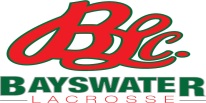 Role  Description Job TitleBar Manager Lacrosse Bar Manager Lacrosse Bar Manager Lacrosse AccountabilityClub Committee & ExecutiveClub Committee & Executive1-2 hours per  month  pre season3-5 per week during the seasonGeneral Description - ObjectivesGeneral Description - ObjectivesGeneral Description - ObjectivesGeneral Description - ObjectivesTo control the management of the bar area, stock control and associated bar duties to meet Liquor Licensing requirementsTo control the management of the bar area, stock control and associated bar duties to meet Liquor Licensing requirementsTo control the management of the bar area, stock control and associated bar duties to meet Liquor Licensing requirementsTo control the management of the bar area, stock control and associated bar duties to meet Liquor Licensing requirementsResponsibilitiesResponsibilitiesResponsibilitiesResponsibilitiesEnsure bar is operating in accordance with liquor licensing regulations, local laws and club By-Laws.Source qualified volunteers throughout the season to manage the bar on game days and social events.Provide assistance at private functions in accordance with By-Law  Responsibility for ordering stock – all orders for supply of alcohol should be either placed by via email, to the appropriate stockistEnsure appropriate stock levels on hand for club use.In consultation with the Director of finance set product-selling prices.Assist in stocking up of the fridges when stock arrives.Ensure fridges and spirits are locked away when leaving the bar area.Assist officers and sub-committees in their duties and liaise with committee regarding function requirementsConduct end of year stocktake on the 31st of OctoberPrepare annual report for AGM by second Wednesday in October and email to Club ManagerComplete Responsible Service of Alcohol & Approved Mangers Course Maintain Responsible service of alcohol registerLiaise with customer as to brand preferences within reasonNote:  In accordance with the constitution, there are no voting rights for this position at Management Committee MeetingsEnsure bar is operating in accordance with liquor licensing regulations, local laws and club By-Laws.Source qualified volunteers throughout the season to manage the bar on game days and social events.Provide assistance at private functions in accordance with By-Law  Responsibility for ordering stock – all orders for supply of alcohol should be either placed by via email, to the appropriate stockistEnsure appropriate stock levels on hand for club use.In consultation with the Director of finance set product-selling prices.Assist in stocking up of the fridges when stock arrives.Ensure fridges and spirits are locked away when leaving the bar area.Assist officers and sub-committees in their duties and liaise with committee regarding function requirementsConduct end of year stocktake on the 31st of OctoberPrepare annual report for AGM by second Wednesday in October and email to Club ManagerComplete Responsible Service of Alcohol & Approved Mangers Course Maintain Responsible service of alcohol registerLiaise with customer as to brand preferences within reasonNote:  In accordance with the constitution, there are no voting rights for this position at Management Committee MeetingsEnsure bar is operating in accordance with liquor licensing regulations, local laws and club By-Laws.Source qualified volunteers throughout the season to manage the bar on game days and social events.Provide assistance at private functions in accordance with By-Law  Responsibility for ordering stock – all orders for supply of alcohol should be either placed by via email, to the appropriate stockistEnsure appropriate stock levels on hand for club use.In consultation with the Director of finance set product-selling prices.Assist in stocking up of the fridges when stock arrives.Ensure fridges and spirits are locked away when leaving the bar area.Assist officers and sub-committees in their duties and liaise with committee regarding function requirementsConduct end of year stocktake on the 31st of OctoberPrepare annual report for AGM by second Wednesday in October and email to Club ManagerComplete Responsible Service of Alcohol & Approved Mangers Course Maintain Responsible service of alcohol registerLiaise with customer as to brand preferences within reasonNote:  In accordance with the constitution, there are no voting rights for this position at Management Committee MeetingsEnsure bar is operating in accordance with liquor licensing regulations, local laws and club By-Laws.Source qualified volunteers throughout the season to manage the bar on game days and social events.Provide assistance at private functions in accordance with By-Law  Responsibility for ordering stock – all orders for supply of alcohol should be either placed by via email, to the appropriate stockistEnsure appropriate stock levels on hand for club use.In consultation with the Director of finance set product-selling prices.Assist in stocking up of the fridges when stock arrives.Ensure fridges and spirits are locked away when leaving the bar area.Assist officers and sub-committees in their duties and liaise with committee regarding function requirementsConduct end of year stocktake on the 31st of OctoberPrepare annual report for AGM by second Wednesday in October and email to Club ManagerComplete Responsible Service of Alcohol & Approved Mangers Course Maintain Responsible service of alcohol registerLiaise with customer as to brand preferences within reasonNote:  In accordance with the constitution, there are no voting rights for this position at Management Committee MeetingsQualifications - AccreditationsQualifications - AccreditationsQualifications - AccreditationsQualifications - AccreditationsEssential Essential DesirableBasic Math’s knowledgeResponsible Service of AlcoholApproved Managers Accreditation DesirableBasic Math’s knowledgeResponsible Service of AlcoholApproved Managers Accreditation ReportingReportingReportingReportingProvide a report on any aspect of the portfolio operations to the monthly Committee meeting.Provide a report on any aspect of the portfolio operations to the monthly Committee meeting.Provide a report on any aspect of the portfolio operations to the monthly Committee meeting.Provide a report on any aspect of the portfolio operations to the monthly Committee meeting.RelationshipsRelationshipsRelationshipsRelationshipsReports to the Club Committee.Liaises with the Executive.Liaises with key stakeholders.Reports to the Club Committee.Liaises with the Executive.Liaises with key stakeholders.Reports to the Club Committee.Liaises with the Executive.Liaises with key stakeholders.Reports to the Club Committee.Liaises with the Executive.Liaises with key stakeholders.